Частное учреждение дополнительного профессионального образования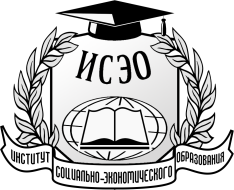 «Институт социально-экономического образования»620049, Свердловская область, г. Екатеринбург, ул. Софьи Ковалевской, д.3, к. 317Тел.: 8-922-182-82-18. E-mail: ise-obr@mail.ru Официальный сайт: www.ise-obr.ru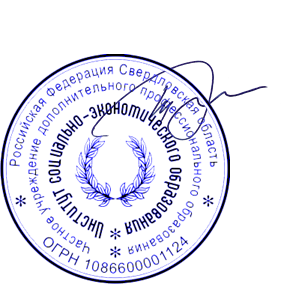 Директор ЧУДПО  «ИСЭО» ____________________И.В.Брызгалов«31» декабря 2019 г.СПРАВКА О ПЕРСОНАЛЬНОМ СОСТАВЕ ПЕДАГОГИЧЕСКИХ РАБОТНИКОВФИОУровень образования /квалификацияОбразовательноеучреждение профессионального образования окончил, специальность по дипломуСтаж Стаж Ученая степень, научное званиеОсновное место работыДолжностьЗанимаемая должность в ЧУДПО «ИСЭО»Преподаваемые дисциплиныПовышение квалификации и/или профессиональная переподготовкаФИОУровень образования /квалификацияОбразовательноеучреждение профессионального образования окончил, специальность по дипломуПо специальностиОбщийУченая степень, научное званиеОсновное место работыДолжностьЗанимаемая должность в ЧУДПО «ИСЭО»Преподаваемые дисциплиныПовышение квалификации и/или профессиональная переподготовкаНазаров Владимир ЛазаревичВПОУРГУ, 1976, русский язык и литература3443доктор педагогических наук, профессорФГАОУ ВПО Уральский Федеральный университет. ПрофессорпреподавательУправленческие решенияЭкономическая теорияБрызгалов Игорь ВячеславовичВПОАТиСО, 1997, Экономист-социолог;УрАФК, 1992,Учитель физической культуры и спорта.Тренер1926доктор педагогических наук, профессорФГАОУ ВПО Уральский Федеральный университет. ПрофессорпреподавательТеория и методика спортаТеория и методика урока физической культурыРазработка управленческих решенийРогалева Людмила НиколаевнаВПОГЦИФК, 1981, преподаватель ФВ, тренер1831кандидат психологических наук, доцентФГАОУ ВПО Уральский Федеральный университет. ДоцентпреподавательПсихология делового общенияПсихология спортаПсихология управленияПсихология физической культуры и спортаКоротких Василий ФедоровичВПОСГПИ, 1980,Учитель физической культуры1034кандидат педагогических наук, доцентМинистерство физической культуры, спорту и молодежной политики.       Первый заместитель министрапреподавательИнтернет технологии в судействеМенеджмент физической культуры и спортаСооружения для занятий физической культурой и спортомКорзников Николай ИльичВПОСГПИ, 1975,Учитель математики3341кандидат педагогических наук, доцентФГАОУ ВПО Уральский Федеральный университет. ДоцентпреподавательСтратегический менеджментЛюберцев     Владимир НиколаевичВПОТГУ, 1967,Биолог-физиолог3944кандидат биологических наук, профессорФГАОУ ВПО Уральский Федеральный университет. ПрофессорпреподавательВрачебно-педагогический контрольГигиена тренировочного процессаСпортивная медицинаКорзникова Галина ГригорьевнаВПОСГПИ, 1967,Учитель физики2938кандидат педагогических наук, профессорГОУ ВПО «Уральский государственный педагогический университет. ПрофессорпреподавательКоммуникационный менеджментИнновационный менеджментВолкова Валентина ИвановнаВПОУГЮА, 2005, юрист810Специалист -руководительЗАО ГРК «Евразия». Начальник отдела кадровпреподавательМаркетинг ФКиСОсновы менеджментаАгинская Тамара ИвановнаВПОУрГУ, 1976, журналистика2234кандидат педагогических наук, доцентФГАОУ ВПО Уральский Федеральный университет. ДоцентпреподавательИмиджелогия